Publicado en Barcelona el 12/05/2022 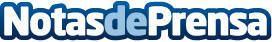 Repara tu Deuda Abogados cancela 77.835€ en Barcelona (Catalunya) con la Ley de la Segunda OportunidadEs el despacho de abogados que más deuda ha exonerado en España, al superar los 70 millones de eurosDatos de contacto:José David Villarrubia638153899Nota de prensa publicada en: https://www.notasdeprensa.es/repara-tu-deuda-abogados-cancela-77-835-en Categorias: Nacional Derecho Finanzas Cataluña http://www.notasdeprensa.es